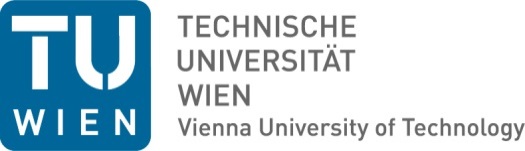 ANSUCHEN UM BACHELORPRÜFUNG ARCHITEKTUR(033 243)Zu- und Vornamen: ______________________________________________________________Matrikelnummer: _______________________Wir bitten Sie ihren Zu- und Vorname in Blockbuchstaben und die Matrikelnummer einzutragen.Bei Zustellung der Dokumente durch die Post, ist der Tag der Abholung einzutragen und mit der Statistik Austria per E-Mail an burgeth@tuwien.ac.at zu übermitteln. Bei Abholung am Dekanat, bringen Sie das Ansuchen und die Statistik Austria mit und setzen Sie vor Ort das Datum ein. Bitte signieren Sie rechts unten, dies dient als Übernahmebestätigung der Dokumente. Ich habe die Dokumente erhalten am: _____________________________                          ____________________________________ Datum                                                                                                                    Unterschrift